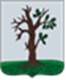 Российская ФедерацияБРЯНСКАЯ ОБЛАСТЬСОВЕТ НАРОДНЫХ ДЕПУТАТОВ СТАРОДУБСКОГО МУНИЦИПАЛЬНОГО ОКРУГАРЕШЕНИЕот    27.05.2022г.  № 230	Заслушав и обсудив информацию начальника  отдела образования администрации Стародубского муниципального округа Дашковой А. М. «Об организации летнего отдыха, оздоровления и занятости школьников   Стародубского муниципального округа в период летних каникул», Совет народных депутатов Стародубского муниципального округа решил:          Информацию начальника отдела образования администрации Стародубского муниципального округа Дашковой А. М. «Об организации летнего отдыха, оздоровления и занятости школьников   Стародубского муниципального округа в период летних каникул» принять к сведению (приложение №1).Настоящее решение вступает в силу с момента его официального опубликования. Глава Стародубскогомуниципального  округа                                   Н.Н. Тамилин                         Приложение №1                           к решению Совета                             народных депутатов                                                              Стародубского муниципального округа                          Брянской области                                №230 от 27.05.2022г.Информация отдела образования администрации Стародубского муниципального округа об организации отдыха, оздоровления, занятости детей и подростков Стародубского округа в период летних каникул 2022 годаПодготовка к летней оздоровительной кампании включает большую предварительную работу. Все образовательные учреждения собрали заявления от родителей, провели родительские собрания и анализ заявок на оздоровление учащихся в школьных лагерях с дневным пребыванием в летний период 2022 года.Подготовка к открытию лагерей с дневным пребыванием была начата в январе 2022 года. Были поданы заявки в Территориальный отдел управления федеральной службы по надзору в сфере прав потребителей и благополучия человека по Брянской области в Унечском, Мглинском, Стародубском и Суражском районах на предмет выдачи заключений о готовности к открытию ЛОУ. В феврале-марте были проведены рейдовые проверки, обследования образовательных учреждений, на базе которых планируется открытие ЛОУ. В результате данных проверок членами комиссии нарушений не обнаружено. В апреле 2022 года Управлением Роспотребнадзора по Брянской области выданы санитарно-эпидемиологические заключения о соответствии государственным санитарно-эпидемиологическим правилам и нормам.Администрацией Стародубского муниципального округа заключено Соглашение с департаментом образования и науки Брянской области о предоставлении субсидии на реализацию мероприятий по проведению оздоровительной кампании детей в рамках государственной программы «Развитие образования и науки Брянской области».Все 18 планируемых к открытию лагерей с дневным пребыванием включены в государственный реестр.В 2022 году планируется организовать лагеря с дневным пребыванием детей для обучающихся всех 17 общеобразовательных учреждений округа с количеством учащихся в них 1080 человек, что составит 32% от общего контингента учащихся. Из них: детей, состоящих на профилактических учетах, и проживающих в семьях, состоящих на учетах – 48 человек,опекаемых детей – 16 человек, приемных детей – 6 человек,детей-сирот – 10 человек,детей с ОВЗ – 9 человек,детей-инвалидов – 6 человек, детей из малообеспеченных семей – 394 человека,детей, из многодетных семей – 233 человека.В 2021 году лагеря с дневным пребыванием были организованы на базе 18 образовательных учреждений округа. В них было оздоровлено 1118 человек, что составило 33% от общего контингента учащихся.  Предварительная дислокация учащихся в дневных оздоровительных лагерях в разрезе каждого образовательного учреждения составлена /прилагается (приложение № 1)/. В текущем году планируется работа лагерей с 1 июня в две смены. В связи с планируемыми капитальными ремонтами школ для обучающихся МБОУ Стародубской СОШ №2 лагерь с дневным пребыванием будет организован на базе МБОУ ССОШ №1 и МАОУ ССОШ №3, для обучающихся МБОУ «Меленская СОШ» – на базе МБОУ «Новосельская СОШ» во вторую смену. Продолжительность лагерной смены составит 18 рабочих дней с режимом работы с 8ч.30мин. до 14ч.30мин.Педагогические работники будут задействованы для работы в дневных оздоровительных лагерях согласно штатных ведомостей образовательных учреждений. Количество персонала, задействованного для работы в лагерях, составит 278 человек. Все сотрудники прошли гигиеническое обучение и медицинский осмотр.Организация питанияВ соответствии с Указом Губернатора Брянской области от 03 марта 2022 года № 36 «Об организации отдыха и оздоровления детей в Брянской области в 2022 году» оплату питания детей в лагерях с дневным пребыванием необходимо осуществлять за счет средств областного и местных бюджетов, родительской доли.-  норматив расходов стоимости двухразового питания на одного ребенка в день за счет средств областного бюджета составит 52 рубля в день на одного ребенка;- норматив расходов стоимости питания за счет средств местного бюджета на питание 1 ребенка в день составит 30 рублей;- порядок расчета, размер, порядок и условия внесения родительской платы устанавливаются для лагеря, созданного на базе муниципальной образовательной организации, руководителями организаций.11 мая текущего года было проведено:                                                                - гигиеническое обучение сотрудников летних оздоровительных лагерей с дневным пребыванием;                                              - обучение ответственных лиц по организации и содержанию воспитательной работы в летних школьных лагерях;  - обучение начальников лагерей по охране труда и технике безопасности.                   Образовательными учреждениями округа ведется работа по разработке планов совместной работы с учреждениями культуры, сельскими домами культуры, сельскими библиотеками и сельскими поселениями по организации досуговой деятельности детей и молодежи в период проведения летней оздоровительной кампании.    Все образовательные учреждения разрабатывают программу «Каникулы». Защита программ «Каникулы» будет проведена в образовательных учреждениях на педсоветах, родительских собраниях, собраниях коллективов учащихся и педагогов, сборах общественных организаций в срок до 25 мая 2022 года.Относительно создания мер безопасности следует отметить, что в каждом образовательном учреждении имеются ограждения, установлено видеонаблюдение, кнопка тревожной сигнализации, пожарная сигнализация и пожарный радиомониторинг, имеется перечень номеров телефонов дежурных служб силовых структур, ЕДДС.Руководители образовательных учреждений ведут работу по заключению договоров об акарицидной обработке территорий. Территории будут обработаны накануне открытия лагерей.Приемка лагерей запланирована на период с 17 по 20 мая в соответствии с распоряжением администрации Стародубского муниципального округа от 26 апреля 2022 года № 224-р.Ведется информационная работа. На официальном сайте Отдела образования размещены основные нормативные документы по организации оздоровления обучающихся Стародубского муниципального округа, а также реестр санаториев и загородных лагерей Брянской области с указанием родительской доли.В летний период также планируется временное трудоустройство несовершеннолетних. За счет средств областного бюджета будут трудоустроены 42 человека, за счет средств муниципального бюджета – 46 человек. Всего по областной и муниципальным программам будет трудоустроено 88 учащихся. Из них, 30 человек из малообеспеченных семей, 17 человек из многодетных семей, 1 человек из приемной семьи и 9 человек, находящиеся на внутришкольном учете.МБОУ ССОШ №1 - 10 чел., из них 2 из многодетных семей и 5 из малообеспеченных семей.МБОУ Стародубская СОШ №2 - 25 чел., 8 из малообеспеченных семей, 2 из многодетных семей , 9 детей, состоящих на внутришкольном учете.МАОУ ССОШ №3 - 15 чел., в том числе 2 из малообеспеченных семей.МБОУ «Воронокская СОШ» - 4 чел., 1 из малообеспеченной семьи  и 3 из многодетных семей. МБОУ «Дохновичская СОШ» - 5 чел.,  все 5 из малообеспеченных семей.МБОУ «Зап-Халеевичская СОШ» - 2 чел., 1 из малообеспеченной семьи  и 1 из многодетной семьи. МБОУ «Краснооктябрьская СОШ» - 10 чел., 2 из малообеспеченных семей  и 3 из многодетных семей. МБОУ «Меленская СОШ» - 7 чел., 3 из малообеспеченных семей, 1 из приемной семьи и 1 из многодетной семьи. МБОУ «Мишковская СОШ» - 4 чел., 2 из них из малообеспеченных семей.МБОУ «Остроглядовская СОШ» - 2 чел. из многодетных семей.МБОУ «Понуровская СОШ» - 2 чел., оба из многодетных, малообеспеченных семей. МБОУ «Левенская СОШ» - 2 чел., 1 из малообеспеченной семьи и 1 из многодетной семьи. В текущем 2022 финансовом году из бюджета Стародубского муниципального округа выделено 243800 рублей на реализацию мероприятия по временному трудоустройству несовершеннолетних граждан в возрасте от 14 до 18 лет, в том числе попавших в трудную жизненную ситуацию. Из средств областного бюджета выделено 222600 рублей. Размер оплаты труда будет составлять 5300 рублей. Все трудоустроенные от центра занятости получат материальную поддержку в размере 1500 рублей.Период участия во временных работах несовершеннолетних граждан возраста 14-18 лет – с 1 по 30 июня 2022 года (для обучающихся МБОУ Стародубской СОШ №2 – с 4 июля по 3 августа).В среднем участники программы в летнем труде будут задействованы в течение двух часов с учетом перерыва на отдых. По истечении работ им полагается компенсация за неиспользованный отпуск.Профессии по которым планируется трудоустройство несовершеннолетних граждан, это культорганизаторы детского досуга и рабочие по благоустройству территории.Согласно заявлениям родителей в департамент образования и науки Брянской области подана заявка на оздоровление 7 детей в ООО «Брянскагроздравница» п. Затишье в рамках летней оздоровительной кампании.В летний период дети будут посещать площадки по месту жительства, Ледовый дворец, ФОК.     Таким образом, в летний период 2022 года будет продолжена работа дневных оздоровительных лагерей, будут использоваться малозатратные формы организованного отдыха детей, учащиеся получат возможность временного трудоустройства.Приложение 1к информацииДИСЛОКАЦИЯучащихся Стародубского муниципального округа в лагерях с дневным пребыванием в летний период 2022 года  Об организации летнего отдыха, оздоровления и занятости школьников   Стародубского муниципального округа в период летних каникул. № п/пНаименование образовательногоучрежденияПланируемое количество учащихся в лагере (чел.)1МБОУ ССОШ №11592МБОУ Стародубская СОШ №22253МАОУ ССОШ №31104МБОУ ДО СЦДТ255МБОУ «Азаровская СОШ»176МБОУ «Воронокская СОШ»557МБОУ «Дохновичская СОШ»468МБОУ «Елионская СОШ»169МБОУ «Зап-Халеевичская СОШ»4010МБОУ «Краснооктябрьская СОШ»6011МБОУ «Меленская СОШ»5012МБОУ «Мишковская СОШ»3013МБОУ «Новосельская СОШ»3614МБОУ «Остроглядовская СОШ»5615МБОУ «Понуровская СОШ»4816МБОУ «Пятовская СОШ»2217МБОУ «Шкрябинская СОШ»5518МБОУ «Левенская ООШ»30ИТОГО:1080